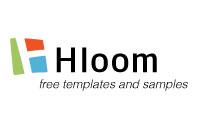 Thank you for your businessTerms & Conditions: Please send payment within 30 days of receiving this invoice. There will be a 1.5% interest charge per month on late invoices.Payment MethodBeneficiary Name: [Company Name]Beneficiary Account Number: [1234567890]Bank Name and Address: [Bank Name and Address] | Bank Swift Code: [1234567890] | IBAN Number: [1234567890][Company Name][Street Address] - [City, ST ZIP Code] - [Phone][Name] - [Company Name][Street Address][City, ST ZIP Code]Invoice #100Invoice dateFeb 23, 2016Due dateMarch 10, 2016IDDescriptionPricePriceQtyTotal1Velit lacinia egestas auctor$15.00$15.005$75.002Diam eros tempus arcu$20.00$20.004$80.003Nec vulputate augue$10.00$10.0010$100.00SubtotalSubtotal$255.00Sales Tax (8%)Sales Tax (8%)$20.40Shipping & HandlingShipping & Handling$20.00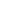 Total DueTotal Due$295.40